Скоро исполнится 74 года, как «отгремев, закончились бои». Сколько солдат осталось лежать в безымянных могилах вдали от своей родины! Те, кто остался в живых в той страшной войне, вернулись! Они не всегда известны всей стране, городу или поселку. Они не любят вспоминать о тех страшных, невыносимых  днях войны, уж больно и тяжело от них на душе!Я, как и многие мои сверстники, знаю о войне только из фильмов, книг и рассказов ветеранов. В каждом фильме, книге или рассказе звучат слова: «Хотелось как можно больше перестрелять этой фашистской сволочи, чтобы они знали, как нападать на нашу землю!» 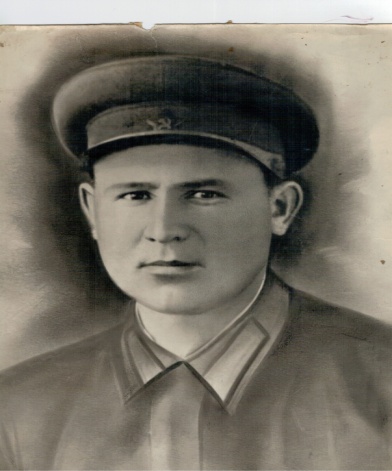 По соседству с моей бабушкой проживает Маколдин Николай Яковлевич. Внешне ничем не отличается от окружающих людей, только годы проложили на его лице глубокие складки да волосы стали совсем белые.  Иногда выходит посидеть на лавочке, иногда  попросит закурить. Сам он не курит, но обратить на себя внимание, да поговорить с прохожим ему нравится. Бабушка говорит, что он воевал, но знают об этом немногие – не любит он об этом рассказывать. Приехав в очередной раз к бабушке, я познакомился с Николаем Яковлевичем и мы с ним разговорились… О нем я и хочу рассказать. Я узнал, что Николай Михайлович родился 24 марта 1924 года в поселке Лессовой Костюковичевского района Могилевской области Белорусской ССР. Семья состояла из пяти человек: отца, матери, сестры, брата и Николая Яковлевича. Семья была не зажиточной, как тогда говорили, кулацкой, отец с матерью постоянно работали в поле. Уходили утром и приходили вечером. Жили они просто – имели дом и кое-какое хозяйство. Родители приучали детей работать с детства. Дети понимали, что трудно приходится родителями  и старались им помочь.Те годы были очень тяжелыми, но беды обходили семью стороной. К ним в село во времена новой экономической политики стали приходить новые машины, давали лошадей, да и продукцию селян стало покупать государство. Было на что жить, им этого хватало. Летом работа в поле, уход за скотом. Выпадали случаи сходить на рыбалку, на охоту, и это было для них развлечением, а не трудом. Самые трудные времена были весной и осенью. Весной засаживали огород, а осенью заготавливали выращенный урожай, заготавливали и дрова на зиму. Они не ленились, так как понимали необходимость того, что делали. На взгляд Николая Яковлевича, именно в то довоенное время он закалил особенности своего характера, которые помогли ему в годы Великой отечественной войны.Шли годы, Николай Яковлевич не пошел учиться на рабочий факультет, выбрал путь помощника и защитника семьи. В Лессовом так и остался жить и работать вплоть до 1941 года. Тогда и образования никакого специального не надо было, да их сильно и не старался никто учить, работать надо было, а лентяев хватало в городе. «Всему учила жизнь, - говорит Василий Яковлевич, лучший учитель – это опыт: объясняет хорошо, только берет дорого. Мы переживали и откровенно боялись, что можем испортить, сломать вещь или сделать что-то не так. Нельзя было купить в магазине, приходилось все ремонтировать. Это отвлекало от основной работы. В общем, я понял, что всему, что ты делаешь, нужно учиться и подходить к этому с любовью и огромным чувством ответственности. Нас жизнь не учила на кого-то надеяться, все приходилось делать самому».Война застала его на родине, они не успели уйти, да и честно не хотелось. Бежать было некуда, их район попал под оккупацию. Немцы зашли в поселок. Жители понимали, что это враги и поэтому тайно оказывали сопротивление. В 1942 году Николай Яковлевич  ушел в партизаны в район п. Клетня, Брянской области, где позже была сформирована 1 Клетнянская партизанская бригада.На первом этапе ВОВ, до освобождения Сталинграда и взятия в плен 6 армии Паульса, их бригада совершала диверсионные работы по подрыву железнодорожных путей, мостов, баз ГСМ противника, складов с вооружением и провиантом. Минировали дороги, уничтожали немецкие конвои, участвовали в знаменитой «Рельсовой войне» и операции «Концерт», которые содействовали наступлению советских войск на Смоленск. В ней участвовали отряды белорусских, смоленских, псковских партизан.После победы Красной армии в Курской битве началась освободительная Белорусская операция, составная часть самой крупной военной операции в мировом военном искусстве — операции Багратион. Брянские земли были освобождены и 28 сентября 1943 г. Николая Яковлевича Костюковическим РВК  Могилевской области призвали в ряды вооруженных сил.За время участия в военных операциях Николай Яковлевич был четырежды ранен: 20 ноября 1943 г. при освобождении г. Пропойск, в районе Гомеля, он получил легкое ранение, но продолжал участвовать в боях.  25 февраля 1944 г. при освобождении г. Рогачев Гомельской области, получил второе легкое ранение, но и это ранение его не остановило. 14 октября 1944 г. при боях на Нарвском плацдарме, в районе г. Остроленок, Николай Яковлевич получил третье легкое ранение.20 марта 1945 г. районе деревни Грунау, Восточной Пруссии, недалеко от г. Кенигсберга, он получил тяжелое ранение, после чего был отправлен в глубокий тыл под г. Омск в госпиталь, где провел время до окончания войны. Очень сожалел Н.Я. Маколдин о том, что не поучаствовал в штурме Берлина. Хотел лично взять Рейхстаг.За годы войны Николай Яковлевич за подвиги был награжден орденами и медалями: медаль «За отвагу», орден «Слава III степени», «За заслуги перед Отечеством».Николай Яковлевич Маколдин служил в Вооруженных Силах до 1948 г. После выписки из госпиталя служил старшиной на станции Унеча. Занимался охраной немецких военнопленных. Рассказывал, что к военнопленным относились нормально, не как к преступникам. Их кормили, выдавали чистые вещи, не подвергали телесным наказаниям, отправляли на не трудные работы. Он видел в них в первую очередь людей, без ненависти. Просто как побежденным, несчастным людям.Он никогда бы не покинул свою родную Белоруссию, но судьба так распорядилась, что он оказался на Дальнем Востоке и здесь живет последние двенадцать лет со своей дочерью.Этот человек не без имени, но он не известен на всю страну, о нем мало кто знает. Может быть только однополчане да родные. Он скромен и не кичится своими наградами.  Но подвиг, который он свершил вместе со своими  однополчанами, останется  на века. Пока народ наш жив, он будет гордиться такими скромными и преданными сынами! И подвиг его бессмертен!Муниципальное бюджетное образовательное учреждение дополнительного образования Центр детского творчества «Паллада»г. Советская ГаваньКраевой конкурс творческих работ «Имя твое неизвестно, подвиг твой бессмертен»,посвященный Дню Неизвестного солдата Номинация «Эссе»Маколдин Николай ЯковлевичВыполнил:Власов Никита Сергеевич,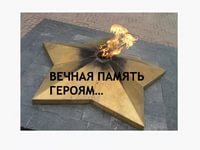 учащийся  10 класса,обучающийся  в объединении «Краевед-исследователь»МБОУ ЦДТ «Паллада»Руководитель:Елена Михайловна Федечкопедагог дополнительного образованияЦДТ «Паллада»Тел.8 (42138) 45212г. Советская Гавань2018